На основу члана 46. став 1. Закона о планирању и изградњи ("Службени гласник РС",
бр. 72/09, 81/09-исправка, 64/10-УС, 24/11, 121/12, 42/13-УС, 50/13-УС, 98/13-УС, 132/14, 145/14 и 83/18) и члана 37. став 1. тачка 5. Статута општине Инђија („Службени лист општине Инђија“ бр. 9/13 - пречишћен текст и 7/18), Скупштина општине Инђија, на седници одржаној 04. марта 2019. године, доносиОДЛУКУ О ИЗРАДИПЛАНА ГЕНЕРАЛНЕ РЕГУЛАЦИЈЕ НАСЕЉА ЈАРКОВЦИЧлан 1.Приступа се изради Плана генералне регулације насеља Јарковци (у даљем тексту: План).Члан 2.Овом одлуком утврђује се оквирна граница обухвата Плана, а коначна граница обухвата Плана ће се дефинисати Нацртом Плана.Почетна тачка описа оквирне границе обухвата Плана генералне регулације насеља Јарковци се налази на тромеђи путева, катастарске парцеле 60 и 697/4 и катастарске парцеле 1031.Од тромеђе граница у правцу истока прати северну међу пута, катастарска парцела 60 до тромеђе путева, катастарске парцеле 60, 158/24 и 161/1, пресеца пут, катастарска парцела 161/1, мења правац ка југу и пратећи источну међу пута, катастарска парцела долази до тромеђе путева, катастарске парцеле 696/1 и 161/1 и катастарске парцеле 161/2.Од тромеђе граница наставља у правцу југа, пресеца пут, катастарска парцела 696/1 и дужином од око 60 м прати источну међу катастарске парцеле 163/34, мења правац ка западу, пресеца катастарску парцелу 163/34, прати јужну међу катастарских парцела 163/36 и 163/35 и пресецајући катастарске парцеле 163/29, 163/4 и 163/2 долази до тромеђе катастарских парцела 163/10, 163/11 и 163/2.Од тромеђе граница наставља у правцу југа и прати западну међу катастарске парцеле 163/2 до тромеђе пута, катастарска парцела 164 и катастарских парцела 163/2 и 163/19, у правцу запада дужином од око 30 м прати северну међу пута, катастарска парцела 164, пресеца га и даље ка југу прати источну међу пута, катастарска парцела 167/22 и долази до тромеђе путева, катастарске парцеле 167/22 и 168/2 и катастарске парцеле 167/2.Од тромеђе граница пресеца пут, катастарска парцела 168/2, у правцу истока дужином од око 36 м прати јужну међу пута, мења правац ка југу и прати западну међу катастарске парцеле 170/19, пресеца пут, катастарска парцела 174/1 и пратећи јужну међу пута у правцу запада долази до тромеђе пута, катастарска парцела 174/1 и катастарских парцела 174/59 и 174/52.Од тромеђе граница у правцу југа прати западну међу катастарске парцеле 174/52, пресеца пут, катастарска парцела 175/1, у правцу истока прати јужну међу пута, катастарска парцела 175/1 до тромеђе пута и катастарских парцела 175/49 и 175/32, мења правац ка југу и прати западну међу катастарске парцеле 175/32 до тромеђе пута, катастарска парцела 179 и катастарских парцела 175/60 и 175/32.Од тромеђе граница  пресеца пут и у правцу запада дужином од око 22 м прати јужну међу пута, мења правац ка југу и пратећи западну међу катастарске парцеле 180/2 долази до тромеђе катастарских парцела 695/2, 180/2 и 180/34.Од тромеђе граница у правцу југа пресеца катастарске парцеле 695/2 и 228/30, мења правац ка западу и дужином од око 400 м прати јужну међу катастарске парцеле 228/30, скреће ка северу и пресецајући катастарске парцеле 228/30 и 671 долази до тромеђе катастарских парцела 1030, 121/1 и 671.Од тромеђе граница у правцу севера прати источну међу акумулације, катастарска парцела 1030 до тромеђе акумулације, катастарска парцела 1030 и путева, катастарске парцеле 60 и 146 и пресецајући пут, катастарска парцела 60 долази до почетне тачке описа оквирне границе обухвата Плана.Предметна локација Плана се налази у катастарској општини Љуково.Укупна површина подручја обухваћеног оквирном границом обухвата Плана износи око 68,7 hа. Графички приказ оквирне границе обухвата планског подручја је саставни део ове Одлуке.Члан 3.Услови и смернице од значаја за израду Плана дати су планским документом вишег реда – Просторним планом општине Инђија („Слижбени лист општине Инђија“, бр. 7/12 и 27/18).Члан 4.Принципи планирања, коришћења, уређења и заштите простора у обухвату Плана засниваће се на принципима рационалне организације и уређења простора и усклађивању планираних садржаја са могућностима и ограничењима у простору.Члан 5.Циљ израде Плана је преиспитивање важећег планског решења и дефинисање границе грађевинског подручја, површина јавне намене, услова уређења и правила грађења за планиране намене, инфраструктурно опремање грађевинског земљишта утврђивањем траса, коридора и капацитета за саобраћајну, енергетску и комуналну инфраструктуру.Члан 6.Концептуални оквир планирања, коришћења, уређења и заштите планског подручја подразумева оптимално коришћење постојећих потенцијала подручја, редефинисање планираних намена, заштита подручја и усклађивање са потребама корисника простора.Структуру основних намена простора и коришћења земљишта у обухвату Плана чине грађевинско подручје насеља Јарковци, намењено за: централне садржаје, становање, радне површине, спортско-рекреативне садржаје и зелене површине, уличне коридоре, инфраструктурне и комуналне садржаје, као и грађевинско земљиште ван грађевинског подручја насеља, намењено за зону кућа за одмор.Члан 7.Ефективан рок за израду Нацрта Плана је 4 (четири) месеца, од дана достављања Обрађивачу Извештаја о обављеном раном јавном увиду и достављања услова за уређење простора од органа, организација и предузећа који су Законом овлашћени да их утврђују.Члан 8.Средства за израду Плана обезбеђује општина Инђија.Члан 9.Обрађивач Плана је Јавно предузеће за просторно и урбанистичко планирање и пројектовање „Завод за урбанизам Војводине“ Нови Сад, Железничка број 6/III.Члан 10.После доношења ове Одлуке, носилац израде Плана - орган надлежан за послове урбанизма општине Инђија организоваће упознавање јавности са општим циљевима и сврхом израде Плана, могућим решењима за развој просторне целине, као и ефектима планирања, у поступку оглашавања раног јавног увида.Рани јавни увид оглашава се у средствима јавног информисања и у електронском облику на интернет страници јединице локалне самоуправе и на интернет страници доносиоца плана и траје 15 дана. Рани јавни увид почиње даном оглашавања.Члан 11.Пре подношења органу надлежном за његово доношење, План подлеже стручној контроли и излаже се на јавни увид.Излагање Плана на јавни увид оглашава се у дневном листу и локалном листу и траје 30 дана од дана оглашавања, када ће се објавити подаци о времену и месту излагања Плана на јавни увид, о начину на који заинтересована правна и физичка лица могу доставити примедбе на План, као и друге информације које су од значаја за јавни увид.Члан 12.Саставни део ове Одлуке је Решење о неприступању изради Извештаја о стратешкој процени утицаја Плана генералне регулације насеља Јарковци на животну средину, које је донело Одељење за урбанизам, комунално-стамбене послове и заштиту животне средине Општинскe управе општине Инђија, број 35-7/2019-IV-02 од 07.02.2019. године.Члан 13.План ће бити сачињен у 4 (четири) примерака у аналогном и 4 (четири) примерака у дигиталном облику, од чега ће по један примерак потписаног Плана у аналогном облику и по један примерак плана у дигиталном облику чувати у својој архиви Обрађивач и Инвеститор, а преостали примерци ће се чувати у органима Општине.Члан 14.Ова Одлука ступа на снагу осмог дана од дана објављивања у „Службеном листу општине Инђија“.СКУПШТИНА ОПШТИНЕ ИНЂИЈАБрој:35-63/2019-I  				          	                  П р е д с е д н и к,Дана,04. марта 2019. године И н ђ и ј а 	         				                             Милан Предојевић  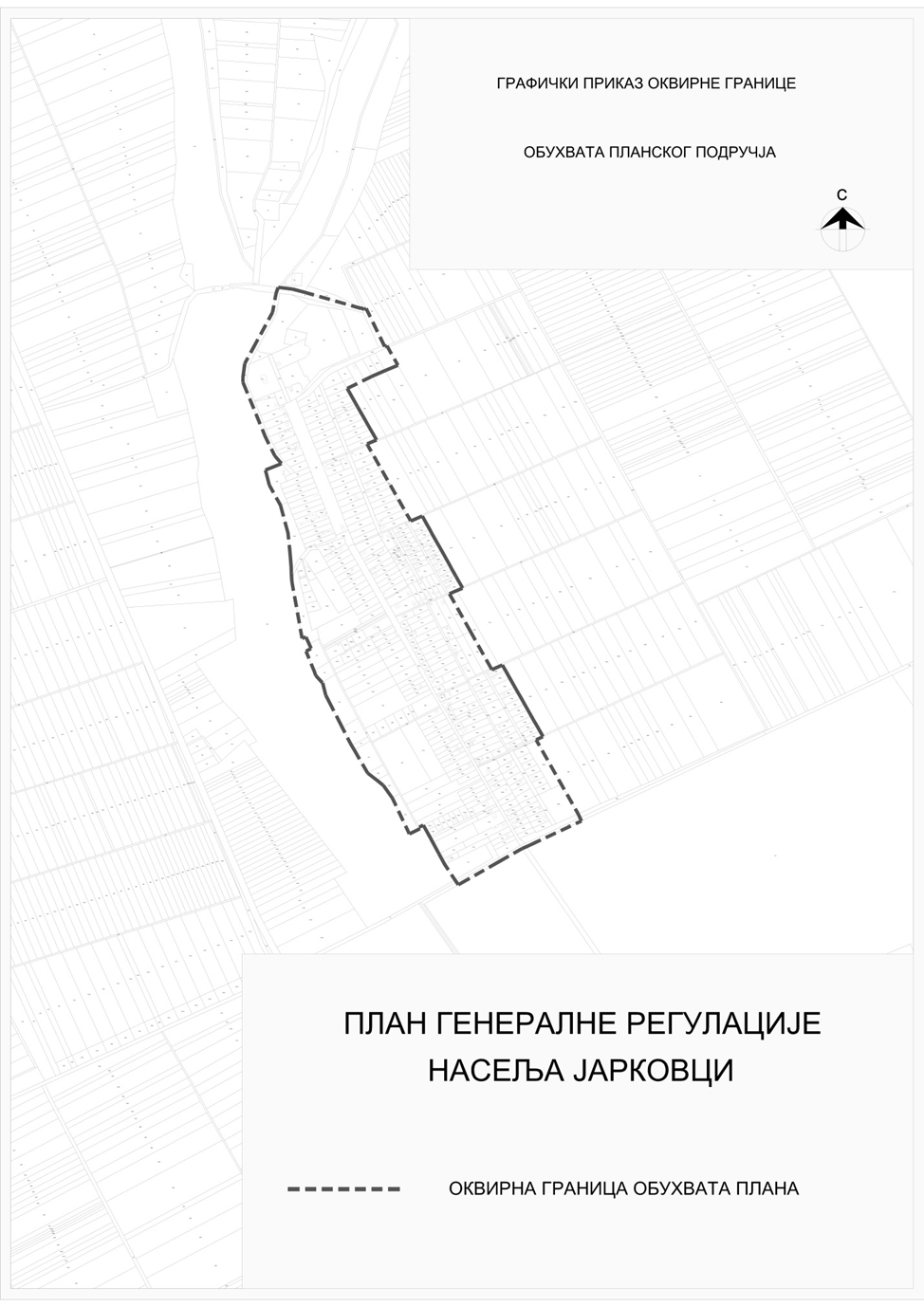 